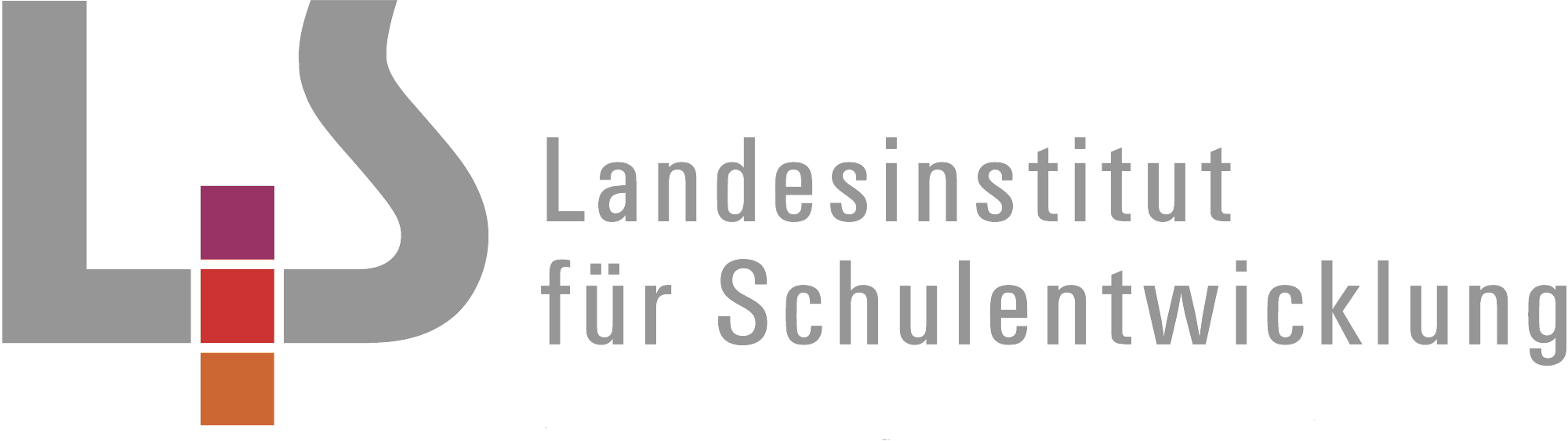 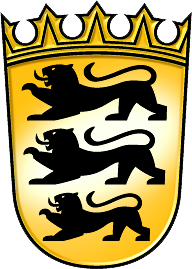 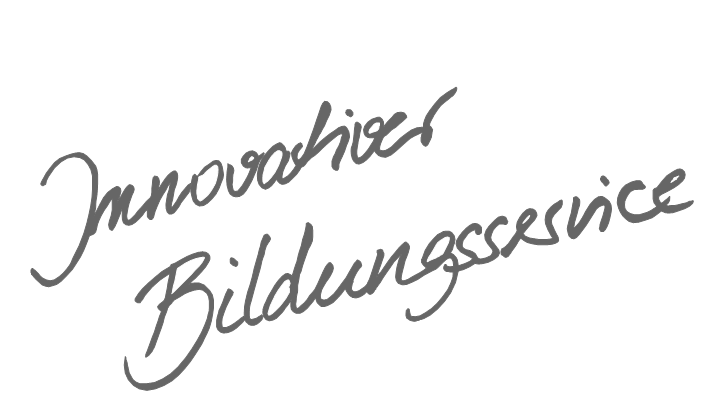 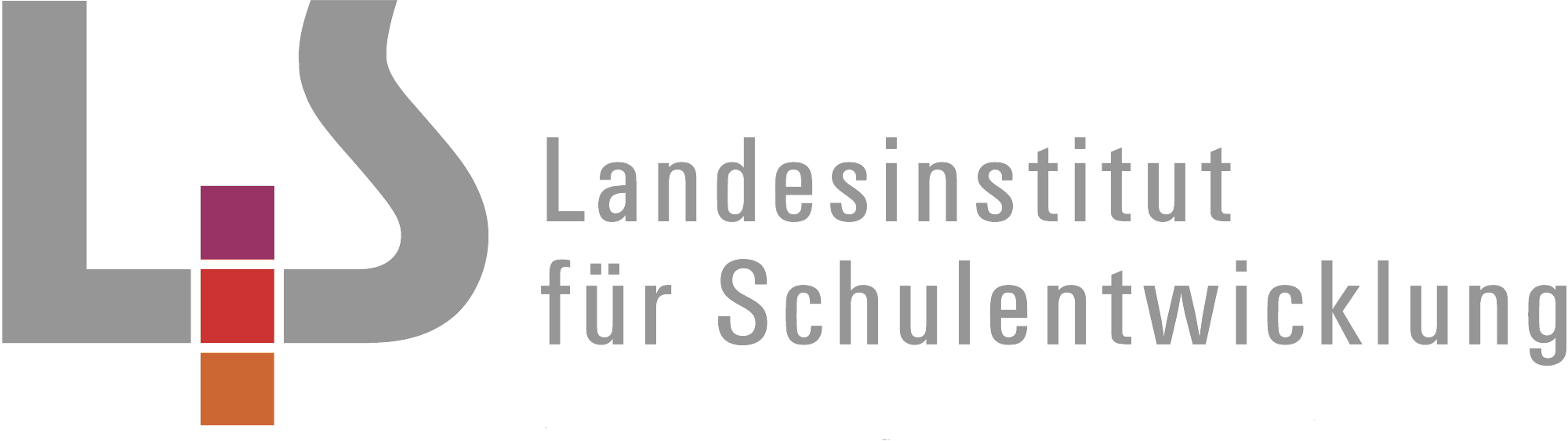 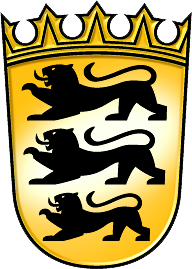 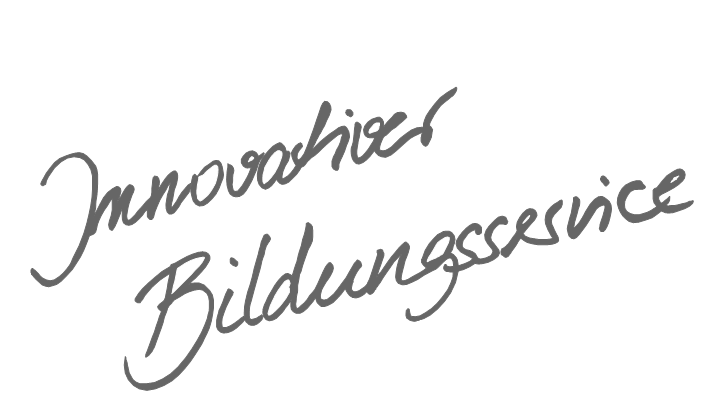 InhaltsverzeichnisAllgemeines Vorwort zu den Beispielcurricula	IAlevitische Religionslehre – Klassen 7/8/9	11. Die Schöpfungsgeschichte im Alevitentum	12. Cem-Zeremonie, Rituale und ihre Bedeutung	33. Vorbilder und das Wertesystem	64. Gemeinsam feiern und gedenken	105. Unsere Erinnerungskultur	146. Mein Gott, Dein Gott, Unser Gott?	19Allgemeines Vorwort zu den BeispielcurriculaBeispielcurricula zeigen eine Möglichkeit auf, wie aus dem Bildungsplan unterrichtliche Praxis werden kann. Sie erheben hierbei keinen Anspruch einer normativen Vorgabe, sondern dienen vielmehr als beispielhafte Vorlage zur Unterrichtsplanung und -gestaltung. Diese kann bei der Erstellung oder Weiterentwicklung von schul- und fachspezifischen Jahresplanungen ebenso hilfreich sein wie bei der konkreten Unterrichtsplanung der Lehrkräfte.Curricula sind keine abgeschlossenen Produkte, sondern befinden sich in einem dauerhaften Entwicklungsprozess, müssen jeweils neu an die schulische Ausgangssituation angepasst werden und sollten auch nach den Erfahrungswerten vor Ort kontinuierlich fortgeschrieben und modifiziert werden. Sie sind somit sowohl an den Bildungsplan, als auch an den Kontext der jeweiligen Schule gebunden und müssen entsprechend angepasst werden. Das gilt auch für die Zeitplanung, welche vom Gesamtkonzept und den örtlichen Gegebenheiten abhängig und daher nur als Vorschlag zu betrachten ist.Der Aufbau der Beispielcurricula ist für alle Fächer einheitlich: Ein fachspezifisches Vorwort thematisiert die Besonderheiten des jeweiligen Fachcurriculums und gibt ggf. Lektürehinweise für das Curriculum, das sich in tabellarischer Form dem Vorwort anschließt.In den ersten beiden Spalten der vorliegenden Curricula werden beispielhafte Zuordnungen zwischen den prozess- und inhaltsbezogenen Kompetenzen dargestellt. Eine Ausnahme stellen die modernen Fremdsprachen dar, die aufgrund der fachspezifischen Architektur ihrer Pläne eine andere Spaltenkategorisierung gewählt haben. In der dritten Spalte wird vorgeschlagen, wie die Themen und Inhalte im Unterricht umgesetzt und konkretisiert werden können. In der vierten Spalte wird auf Möglichkeiten zur Vertiefung und Erweiterung des Kompetenzerwerbs im Rahmen des Schulcurriculums hingewiesen und aufgezeigt, wie die Leitperspektiven in den Fachunterricht eingebunden werden können und in welcher Hinsicht eine Zusammenarbeit mit anderen Fächern sinnvoll sein kann. An dieser Stelle finden sich auch Hinweise und Verlinkungen auf konkretes Unterrichtsmaterial.Die verschiedenen Niveaustufen des Gemeinsamen Bildungsplans der Sekundarstufe I werden in den Beispielcurricula ebenfalls berücksichtigt und mit konkreten Hinweisen zum differenzierten Vorgehen im Unterricht angereichert.Alevitische Religionslehre – Klassen 7/8/91. Die Schöpfungsgeschichte im Alevitentumca. 14 Std.1. Die Schöpfungsgeschichte im Alevitentumca. 14 Std.1. Die Schöpfungsgeschichte im Alevitentumca. 14 Std.1. Die Schöpfungsgeschichte im Alevitentumca. 14 Std.Die Schülerinnen und Schüler lernen die Schöpfungsgeschichte im Alevitentum kennen und setzen sich mit der Farb- und Lichtsymbolik auseinander. Sie machen sich mit der Quellenarbeit vertraut und erarbeiten aus Textbeispielen das alevitische Gottes- und Menschenbild. Dabei skizzieren sie Handlungsoptionen für das diesseitsorientierte Leben.Die Schülerinnen und Schüler lernen die Schöpfungsgeschichte im Alevitentum kennen und setzen sich mit der Farb- und Lichtsymbolik auseinander. Sie machen sich mit der Quellenarbeit vertraut und erarbeiten aus Textbeispielen das alevitische Gottes- und Menschenbild. Dabei skizzieren sie Handlungsoptionen für das diesseitsorientierte Leben.Die Schülerinnen und Schüler lernen die Schöpfungsgeschichte im Alevitentum kennen und setzen sich mit der Farb- und Lichtsymbolik auseinander. Sie machen sich mit der Quellenarbeit vertraut und erarbeiten aus Textbeispielen das alevitische Gottes- und Menschenbild. Dabei skizzieren sie Handlungsoptionen für das diesseitsorientierte Leben.Die Schülerinnen und Schüler lernen die Schöpfungsgeschichte im Alevitentum kennen und setzen sich mit der Farb- und Lichtsymbolik auseinander. Sie machen sich mit der Quellenarbeit vertraut und erarbeiten aus Textbeispielen das alevitische Gottes- und Menschenbild. Dabei skizzieren sie Handlungsoptionen für das diesseitsorientierte Leben.Prozessbezogene KompetenzenInhaltsbezogene KompetenzenKonkretisierung,
Vorgehen im UnterrichtHinweise, Arbeitsmittel, 
Organisation, VerweiseDie Schülerinnen und Schüler könnenDie Schülerinnen und Schüler könnenSchöpfungsgeschichte lesen, erarbeiten und auslegenFarbauslegung weiß / grünin Religion und KulturBedeutung/ Symbolcharakter Muhammet Mustafa und Murtaza AliVerschiedene Textbeispiele aus dem Buyruk nutzen vgl. die Sieben Großen Dichter, z. B. Aşık Nesimi“Gel aslım sorarsan ben bir niyazımSabır ilmi derler yerden gelirim.Ve katre idim şimdi han oldum.Arştaki kandilden nurdan gelirim.Sual eylersen benim sırrımdanCümlemizi var eyledi varındanYarattı Muhammet Ali nurundanHak ile Hak olan sırdan gelirim.”L MB Information und Wissen2.2 Analysier- und Deutungsfähigkeit1. Methoden und Techniken zur Informationsbeschaffung und Informationsverarbeitung entwickeln2. sprachliche Ausdrucksformen zur Formulierung von religiösen Sachverhalten anwenden2.5 Gestaltungs- und Handlungsfähigkeit4. Verfahren zur Selbstreflexion anwenden3.2.1 Beziehung von Gott zu Mensch im Alevitentum (1)G: die Schöpfungsgeschichte (Lichtmythologie) im Alevitentum interpretierenM: die Farbsymbolik in der Schöpfungsgeschichte (Lichtmythologie) im Alevitentum analysierenE: die Farbsymbolik der Schöpfungsgeschichte (Lichtmythologie) gestalten und dabei die Zuordnung beziehungsweise die Symbolik des weißen Lichts (das Licht Murtaza Alis) und des grünen Lichts (das Licht Muhammet Mustafas) auslegenSchöpfungsgeschichte lesen, erarbeiten und auslegenFarbauslegung weiß / grünin Religion und KulturBedeutung/ Symbolcharakter Muhammet Mustafa und Murtaza AliVerschiedene Textbeispiele aus dem Buyruk nutzen vgl. die Sieben Großen Dichter, z. B. Aşık Nesimi“Gel aslım sorarsan ben bir niyazımSabır ilmi derler yerden gelirim.Ve katre idim şimdi han oldum.Arştaki kandilden nurdan gelirim.Sual eylersen benim sırrımdanCümlemizi var eyledi varındanYarattı Muhammet Ali nurundanHak ile Hak olan sırdan gelirim.”L MB Information und Wissen3.2.1 Beziehung von Gott zu Mensch im Alevitentum (2)G: Textauszüge zum Gottes- und Menschenbild aus dem Buch Buyruk wiedergeben und erläutern (zum Beispiel in Form einer Satz-Collage)M: Textauszüge zum Gottes- und Menschenbild aus dem Buch Buyruk interpretieren (zum Beispiel in Form einer Bild-Satz-Collage)E: Textauszüge zum Gottes- und Menschenbild aus dem Buch Buyruk untersuchen, daraus das alevitische Gottes- und Menschenverständnis skizzieren und Handlungsoptionen für das diesseitsorientierte Leben erschließenTextbeispiel aus dem Buyruk (Die Namen Gottes) Gottesverständnis analysierensich mit verschiedenen Namen Gottes (Friede, Liebe, Freude) auseinandersetzenTextbeispiel aus dem Buyruk, (Die Antwort auf manche Fragen) Antworten interpretieren daraus Menschenbild ableitenpersönliches, realistisches Regelwerk erstellen3.2.1 Beziehung von Gott zu Mensch im Alevitentum (3)G: das Gottesverständnis (Hak- Prinzip) darstellen und dabei die Beziehung von Gott und Mensch zum Ausdruck bringenM: das Gottesverständnis (Hak- Prinzip) aus unterschiedlichen Quellen wie Fürbitten, religiöse Gesänge und Gedichte auslegen und am Beispiel der Metapher "Ich bin eins mit Gott" (Enel Hak) von Hallacı Mansur erörternE: das Gottesverständnis (Hak- Prinzip) erklären und sich mit der eigenen Beziehung zu Gott auseinander setzenEinstiegsvideo verwenden:Hallacı Mansur: Enel HakYunus Emre ile Hallacı Mansurun karşilasmasiBiographie von Hallacı Mansur verfassenGründe für seinen Tod erörternDie Enel Hak- Metapher "Ich bin eins mit Gott" erläutern und zum Ausdruck bringenkreative Gestaltung der eigenen “Gottesbeziehung”Video auf Youtube2. Cem-Zeremonie, Rituale und ihre Bedeutung ca. 16 Std.2. Cem-Zeremonie, Rituale und ihre Bedeutung ca. 16 Std.2. Cem-Zeremonie, Rituale und ihre Bedeutung ca. 16 Std.2. Cem-Zeremonie, Rituale und ihre Bedeutung ca. 16 Std.Die Schülerinnen und Schüler machen sich mit dem Cem- Ablauf, den Gebetstexten und die Zwölf Dienste vertraut. Dabei gehen sie auf die Rituale einer Cem Zeremonie ein und erläutern die besonderen Symbole, Fürbitten und Gesänge. Insbesondere setzen sie sich mit dem Ritual des Versprechens/Gelübdes (Ikrar) für das eigene Leben auseinander.Die Schülerinnen und Schüler machen sich mit dem Cem- Ablauf, den Gebetstexten und die Zwölf Dienste vertraut. Dabei gehen sie auf die Rituale einer Cem Zeremonie ein und erläutern die besonderen Symbole, Fürbitten und Gesänge. Insbesondere setzen sie sich mit dem Ritual des Versprechens/Gelübdes (Ikrar) für das eigene Leben auseinander.Die Schülerinnen und Schüler machen sich mit dem Cem- Ablauf, den Gebetstexten und die Zwölf Dienste vertraut. Dabei gehen sie auf die Rituale einer Cem Zeremonie ein und erläutern die besonderen Symbole, Fürbitten und Gesänge. Insbesondere setzen sie sich mit dem Ritual des Versprechens/Gelübdes (Ikrar) für das eigene Leben auseinander.Die Schülerinnen und Schüler machen sich mit dem Cem- Ablauf, den Gebetstexten und die Zwölf Dienste vertraut. Dabei gehen sie auf die Rituale einer Cem Zeremonie ein und erläutern die besonderen Symbole, Fürbitten und Gesänge. Insbesondere setzen sie sich mit dem Ritual des Versprechens/Gelübdes (Ikrar) für das eigene Leben auseinander.Prozessbezogene KompetenzenInhaltsbezogene KompetenzenKonkretisierung,
Vorgehen im UnterrichtHinweise, Arbeitsmittel, 
Organisation, VerweiseDie Schülerinnen und Schüler könnenDie Schülerinnen und Schüler könnenVerschiedene Anlässe eines Cem recherchieren, erfragen Abläufe vergleichenExemplarisch: Das Licht im Cem:Begriffsstern zur allgemeinen Bedeutung von Licht erstellenBedeutung des (Kerzen-)Lichts im Cem herausarbeitenBegrifflichkeit “Delil uyandirmak” (Licht erwecken/ zur Ruhe bringen) klärenGebete des Rituals sprechenpersönliche Einbindung des Lichterweckens (z. B. donnerstags im Familienkreis) thematisierenSiehe 3.2.2 (2) - Leitfrage: “Wofür stehen die drei Kerzen im Cem?”Auf dem Weg zur Religionsmündigkeit:Textbeispiel “Berivan will Alevitin werden” zum Ritual des Gelübdeablegens  (Ikrar vermek) Begrifflichkeit, Ritual, Vorgehens-weise, herausarbeitenpersönliche Assoziationen mit dem Ablegen des Gelübdes veranschaulichenImpulsfragen: Wann sollte man selbst entscheiden können, einer Religionsgemeinschaft beizutreten?Warum ist die eigenständige Entscheidung von Bedeutung?Welche Vorteile bringt diese selbstverantwortliche Entscheidung? Welche Konsequenzen hat es für mein zukünftiges Leben?Drei KerzenGebetstexte L MB Information und WissenTextMedienkoffer2.2 Analysier- und Deutungsfähigkeit3. religiöse Fragestellungen und ihre Glaubensinhalte erschließen 2.4 Urteilsfähigkeit 1. logische Schlussfolgerungen ziehen4. eine religiöse Beurteilungskompetenz entwickeln3.2.2 Alevitische Glaubenslehre und -praxis(1)G: den Ablauf eines Cem wiedergebenM: den Ablauf eines Cem erläuternE: den Ablauf eines Cem gestalten3.2.2 Alevitische Glaubenslehre und -praxis(2)G: die Inhalte der Gebetstexte der Zwölf Dienste wiedergebenM: die Inhalte der Gebetstexte der Zwölf Dienste wiedergebenE: die Relevanz der Gebetstexte der Zwölf Dienste im Hinblick auf die heutige Lebenswirklichkeit überprüfen3.2.2 Alevitische Glaubenslehre und -praxis(3)G: religiöse Symbole in Gebetsformen wie Fürbitten (Gülbenkler), Gesänge (Deyişler) und weiteren Riten (unter anderem Semah) erklären und interpretierenM: den Symbolcharakter in Gebetsformen wie Fürbitten (Gülbenkler), Gesänge (Deyişler) und weiteren Riten (unter anderem Semah) analysierenE: den Symbolcharakter in Gebetsformen wie Fürbitten (Gülbenkler), Gesänge (Deyişler) und weiteren Riten (unter anderem Semah) gestalten und aus heutiger Sicht beurteilen3.2.2 Alevitische Glaubenslehre und -praxis(4)G: das Ritual des Versprechens/Gelübdes (Ikrar) wie zum Beispiel beim Eintritt in die Pubertät, bei der Eheschließung und in die Weggemeinschaft (Müsahiplik) beschreibenM: das Ritual des Versprechens/Gelübdes (Ikrar) zum Beispiel beim Eintritt in die Pubertät, bei der Eheschließung und in die Weggemeinschaft (Müsahiplik) analysieren und prüfenE: aus dem Ritual des Versprechens/Gelübdes (Ikrar) wie zum Beispiel beim Eintritt in die Pubertät, beider Eheschließung und in die Weggemeinschaft (Müsahiplik) Perspektiven für die eigene Lebenswirklichkeit entwickelnVerschiedene Anlässe eines Cem recherchieren, erfragen Abläufe vergleichenExemplarisch: Das Licht im Cem:Begriffsstern zur allgemeinen Bedeutung von Licht erstellenBedeutung des (Kerzen-)Lichts im Cem herausarbeitenBegrifflichkeit “Delil uyandirmak” (Licht erwecken/ zur Ruhe bringen) klärenGebete des Rituals sprechenpersönliche Einbindung des Lichterweckens (z. B. donnerstags im Familienkreis) thematisierenSiehe 3.2.2 (2) - Leitfrage: “Wofür stehen die drei Kerzen im Cem?”Auf dem Weg zur Religionsmündigkeit:Textbeispiel “Berivan will Alevitin werden” zum Ritual des Gelübdeablegens  (Ikrar vermek) Begrifflichkeit, Ritual, Vorgehens-weise, herausarbeitenpersönliche Assoziationen mit dem Ablegen des Gelübdes veranschaulichenImpulsfragen: Wann sollte man selbst entscheiden können, einer Religionsgemeinschaft beizutreten?Warum ist die eigenständige Entscheidung von Bedeutung?Welche Vorteile bringt diese selbstverantwortliche Entscheidung? Welche Konsequenzen hat es für mein zukünftiges Leben?Drei KerzenGebetstexte L MB Information und WissenTextMedienkoffer3. Vorbilder und das Wertesystemca. 14 Std.3. Vorbilder und das Wertesystemca. 14 Std.3. Vorbilder und das Wertesystemca. 14 Std.3. Vorbilder und das Wertesystemca. 14 Std.Die Schülerinnen und Schüler lernen das Wertesystem der 4 Tore (4 Kapı) kennen und erläutern die darin enthaltene religiöse Bedeutung. Dabei setzen sich mit der Vorbildfunktion der Heiligen auseinander und erfahren die Auseinandersetzung mit dem Wertesystem als Prozess zur Prüfung der eigenen Religiosität.Die Schülerinnen und Schüler lernen das Wertesystem der 4 Tore (4 Kapı) kennen und erläutern die darin enthaltene religiöse Bedeutung. Dabei setzen sich mit der Vorbildfunktion der Heiligen auseinander und erfahren die Auseinandersetzung mit dem Wertesystem als Prozess zur Prüfung der eigenen Religiosität.Die Schülerinnen und Schüler lernen das Wertesystem der 4 Tore (4 Kapı) kennen und erläutern die darin enthaltene religiöse Bedeutung. Dabei setzen sich mit der Vorbildfunktion der Heiligen auseinander und erfahren die Auseinandersetzung mit dem Wertesystem als Prozess zur Prüfung der eigenen Religiosität.Die Schülerinnen und Schüler lernen das Wertesystem der 4 Tore (4 Kapı) kennen und erläutern die darin enthaltene religiöse Bedeutung. Dabei setzen sich mit der Vorbildfunktion der Heiligen auseinander und erfahren die Auseinandersetzung mit dem Wertesystem als Prozess zur Prüfung der eigenen Religiosität.Prozessbezogene KompetenzenInhaltsbezogene KompetenzenKonkretisierung,
Vorgehen im UnterrichtHinweise, Arbeitsmittel, 
Organisation, VerweiseDie Schülerinnen und Schüler könnenDie Schülerinnen und Schüler könnendie Begrifflichkeit der Vier Tore benennen und definieren die Begrifflichkeit des ersten Tores (Şeriat) zur „Scharia“ abgrenzenden Begriff „Ethik“ als Sittenlehre klären und den Bezug zum alevitischen Wertesystem herstellendaraus den Unterschied zwischen Wert und Norm erarbeitenbeispielhaft aus den gesetzten Normen der Stufen die Werte ableitenbei Bedarf weitere Beispiele für das Verhalten aufzeigendie Stufen des zweiten Tores analysierenin Gruppenarbeit exemplarisch einzelne Regeln konkretisieren und alternative Verhaltensweisen definierenbei Bedarf die darin enthaltenen Werte besprechenaus dem allgemeinen Inhalt der Stufen die religiöse Bedeutung erarbeitenSinn des Glaubens thematisieren und für sich persönlich verstehen und erkennenin den Spezifik des alevitischen Wertesystems die Rolle des Wegweisers bzw. Schülers (Rehber bzw. Talip/Muhip) erörtern Ziel: Die Auseinandersetzung mit dem Wertesystem ist als Prozess zur Prüfung der eigenen Religiosität zu verstehenexemplarisch: ein Portrait, insbesondere über Şah Ismail erstellenŞah Ismail als Jugendlicher in besonderer Verantwortung (Dichter und Staatsgründer) herausarbeitenKausalität zwischen Person als Vorbild und der Religiosität herstellenImpulsfrage:„Was macht einen Menschen zum Vorbild?“ Gedankencluster erstellenin Partnerarbeit einzelne Aspekte herausgreifen mit Beispielen aus der eigenen Wirklichkeit verknüpfen einen Vergleich zu religiösen Vorbildern und anderen Vorbildern ziehen und diskutierenZiel: Die Heiligen übernehmen durch ihr Handeln und ihr Verhalten eine religiöse Vorbildfunktion. Ihre gelebten Werte spiegeln sich in ihren Werken und Gedichten wider.Siehe 3.2.3 (2)Assoziationen zum Begriff Weg (Yol) formulieren den alevitische Weg (Yol) als mystischen Pfad beschreiben und als Metapher für den Reifeprozess interpretierenVerknüpfung zu 3.2.3 (2)Impulsfrage:Welche Konsequenzen ergeben sich für das eigene Verhalten?DisziplinSelbstreflexionSelbstidentifikationOffenheit….die Vervollkommnung als religiöses Ziel erörternVervollkommnung als Annäherung an Gott zum Ausdruck bringenImpulsfrage: „Was ebnet mir den Weg (Yol)?“ AufrichtigkeitSelbstlosigkeitEmpathiefähigkeitSolidaritätGerechtigkeitToleranz….Textarbeit anhand der „Vier Tore – Vierzig Stufen“   L MB Information und WissenTextvorlage, Plakate, Folien, StifteBiographien, Texte, Gedichte Plakate, StifteFolien, StifteGedichte, Werke 2.2 Analysier- und Deutungsfähigkeit3. religiöse Fragestellungen und ihre Glaubensinhalte erschließen 2.5 Gestaltungs- und Handlungsfähigkeit 2. Techniken zur Erstellung von Handlungsszenarien entwickeln 3. Handlungs- und Problemlösungsstrategien aufzeigen4. Verfahren zur Selbstreflexion anwenden3.2.3 Verantwortliche Lebensgestaltung(1)G: die Spezifik der Vier Tore (4 Kapı) des alevitischen Wertesystems wiedergebenM: die Spezifik der Vier Tore (4 Kapı) des alevitischen Wertesystems erläutern E: die Spezifik der Vier Tore (4 Kapı) des alevitischen Wertesystems und die darin enthaltene Ethik herausarbeiten3.2.3 Verantwortliche Lebensgestaltung(2)G: die Bedeutung der 10 Stufen (Edep-Regeln) aus dem zweiten Tor (Tarikat - Tor zum mystischen Pfad) skizzierenM: die Bedeutung der 10 Stufen (Edep-Regeln) aus dem zweiten Tor (Tarikat - Tor zum mystischen Pfad) entwerfen und bewertenE: aus den 10 Stufen (Edep-Regeln) des zweiten Tores (Tarikat – Tor zum mystischen Pfad) Konsequenzen für die eigene Lebensgestaltung aufzeigen3.2.3 Verantwortliche Lebensgestaltung(3)G: Die Vorbildfunktion der Heiligen (Şah Ismail, Hünkar Bektaş Veli und Pir Sultan Abdal) im Zusammenhang des Wertesystems skizzierenM: Die Vorbildfunktion der Heiligen (Şah Ismail, Hünkar Bektaş Veli und Pir Sultan Abdal) im Zusammenhang des Wertesystems erläuternE: Die Vorbildfunktion der Heiligen (Şah Ismail, Hünkar Bektaş Veli und Pir Sultan Abdal) im Zusammenhang des Wertesystems erörtern3.2.3 Verantwortliche Lebensgestaltung(4)G: den alevitischen Weg (Yol) als eine Möglichkeit der eigenen Lebensgestaltung in einer pluralen Gesellschaft beschreibenM: den alevitischen Weg (Yol) als eine Möglichkeit der eigenen Lebensgestaltung in einer pluralen Gesellschaft erörternE: den alevitischen Weg (Yol) als Orientierung und Hilfestellung für eine eigenverantwortliche Lebensgestaltung entwerfen und beurteilen die Begrifflichkeit der Vier Tore benennen und definieren die Begrifflichkeit des ersten Tores (Şeriat) zur „Scharia“ abgrenzenden Begriff „Ethik“ als Sittenlehre klären und den Bezug zum alevitischen Wertesystem herstellendaraus den Unterschied zwischen Wert und Norm erarbeitenbeispielhaft aus den gesetzten Normen der Stufen die Werte ableitenbei Bedarf weitere Beispiele für das Verhalten aufzeigendie Stufen des zweiten Tores analysierenin Gruppenarbeit exemplarisch einzelne Regeln konkretisieren und alternative Verhaltensweisen definierenbei Bedarf die darin enthaltenen Werte besprechenaus dem allgemeinen Inhalt der Stufen die religiöse Bedeutung erarbeitenSinn des Glaubens thematisieren und für sich persönlich verstehen und erkennenin den Spezifik des alevitischen Wertesystems die Rolle des Wegweisers bzw. Schülers (Rehber bzw. Talip/Muhip) erörtern Ziel: Die Auseinandersetzung mit dem Wertesystem ist als Prozess zur Prüfung der eigenen Religiosität zu verstehenexemplarisch: ein Portrait, insbesondere über Şah Ismail erstellenŞah Ismail als Jugendlicher in besonderer Verantwortung (Dichter und Staatsgründer) herausarbeitenKausalität zwischen Person als Vorbild und der Religiosität herstellenImpulsfrage:„Was macht einen Menschen zum Vorbild?“ Gedankencluster erstellenin Partnerarbeit einzelne Aspekte herausgreifen mit Beispielen aus der eigenen Wirklichkeit verknüpfen einen Vergleich zu religiösen Vorbildern und anderen Vorbildern ziehen und diskutierenZiel: Die Heiligen übernehmen durch ihr Handeln und ihr Verhalten eine religiöse Vorbildfunktion. Ihre gelebten Werte spiegeln sich in ihren Werken und Gedichten wider.Siehe 3.2.3 (2)Assoziationen zum Begriff Weg (Yol) formulieren den alevitische Weg (Yol) als mystischen Pfad beschreiben und als Metapher für den Reifeprozess interpretierenVerknüpfung zu 3.2.3 (2)Impulsfrage:Welche Konsequenzen ergeben sich für das eigene Verhalten?DisziplinSelbstreflexionSelbstidentifikationOffenheit….die Vervollkommnung als religiöses Ziel erörternVervollkommnung als Annäherung an Gott zum Ausdruck bringenImpulsfrage: „Was ebnet mir den Weg (Yol)?“ AufrichtigkeitSelbstlosigkeitEmpathiefähigkeitSolidaritätGerechtigkeitToleranz….Textarbeit anhand der „Vier Tore – Vierzig Stufen“   L MB Information und WissenTextvorlage, Plakate, Folien, StifteBiographien, Texte, Gedichte Plakate, StifteFolien, StifteGedichte, Werke 4. Gemeinsam feiern und gedenkenca. 12 Std.4. Gemeinsam feiern und gedenkenca. 12 Std.4. Gemeinsam feiern und gedenkenca. 12 Std.4. Gemeinsam feiern und gedenkenca. 12 Std.Die Schülerinnen und Schüler lernen die Feier- und Gedenktage als Teil des alevitischen Glaubensvollzugs kennen. Aus Erfahrungsberichten ihres persönlichen Umfeldes erschließen sie Gemeinsamkeiten und regionale Unterschiede bei der Ausübung der Rituale und prüfen die Bedeutung der Festtage für ihre persönliche Lebensgestaltung.Die Schülerinnen und Schüler lernen die Feier- und Gedenktage als Teil des alevitischen Glaubensvollzugs kennen. Aus Erfahrungsberichten ihres persönlichen Umfeldes erschließen sie Gemeinsamkeiten und regionale Unterschiede bei der Ausübung der Rituale und prüfen die Bedeutung der Festtage für ihre persönliche Lebensgestaltung.Die Schülerinnen und Schüler lernen die Feier- und Gedenktage als Teil des alevitischen Glaubensvollzugs kennen. Aus Erfahrungsberichten ihres persönlichen Umfeldes erschließen sie Gemeinsamkeiten und regionale Unterschiede bei der Ausübung der Rituale und prüfen die Bedeutung der Festtage für ihre persönliche Lebensgestaltung.Die Schülerinnen und Schüler lernen die Feier- und Gedenktage als Teil des alevitischen Glaubensvollzugs kennen. Aus Erfahrungsberichten ihres persönlichen Umfeldes erschließen sie Gemeinsamkeiten und regionale Unterschiede bei der Ausübung der Rituale und prüfen die Bedeutung der Festtage für ihre persönliche Lebensgestaltung.Prozessbezogene KompetenzenInhaltsbezogene KompetenzenKonkretisierung,
Vorgehen im UnterrichtHinweise, Arbeitsmittel, 
Organisation, VerweiseDie Schülerinnen und Schüler könnenDie Schülerinnen und Schüler könnenImpulsfrage: Welche alevitischen Feier- und Gedenktage gibt es?Tabelle: Feier- und Gedenktage zuordnenVorbereitende Hausaufgabe:im Klassenplenum Interviewfragen formulieren und als Hausaufgabe die Befragung durchführenBeispielfragen:Welche Feier- und Gedenktage haben wir?Welche feiern wir? Wie feiern wir?Welcher gedenken wir?Wie gedenken wir?…Besprechung der HausaufgabeGemeinsamkeiten / Unterschiede der Gebräuche und Riten festhalten, z. B. anhand einer LandkarteÜbergeordnete Frage: Gründe für Feier- und Gedenktage?Religiöse OrientierungGemeinschaftssinnReligiöse IdentitätBesinnungTradition…in Gruppenarbeit verschiedene Feier- und Gedenktage aufbereiten und präsentierenProblemfrage:Inwieweit sind die Gebräuche und Riten natur- und umweltverträglich?z. B. Tieropferdarbringung (Kurban Erkânı) vs. Fleischverzicht (Muharrem-Tage)weitere Impulse: Gedichte, Gesänge zum obigen Aspekt auswertensiehe 3.2.4 (1)Projekt planen und durchführen: „Wir sind für andere da!“Mögliche Aktionen: Altersheim besuchen, Flüchtlingsheim besuchen, Spendenaktionen organisieren, …Projekt reflektieren und den Symbolcharakter (Teilen, Verantwortung übernehmen, Hilfsbereitschaft, Solidarität, …) aus dem eigenen Projekt zum Ausdruck bringensiehe 3.2.4 (1)„Die Einheit in der Vielfalt“Impulsfrage: „Ist es notwendig, dass Feier- und Gedenktage überall gleich abgehalten werden?" Begründe!Fazit: Die Relevanz gemeinsamer, religiöser Werte von verschiedenen, regionalen Traditionen erörtern „Die Einheit in der Vielfalt“L BTV personale und gesellschaftliche VielfaltLandkarte, StecknadelnL MB Produktion und PräsentationQuellen, Texte, BilderPlakate, Medienkoffer2.2 Analysier- und Deutungsfähigkeit1. entwickeln Methoden und Techniken zur Informationsbeschaffung und Informationsverarbeitung3. religiöse Fragestellungen und ihre Glaubensinhalte erschließen2.3 Dialogfähigkeit2. entwickeln verschiedene Argumentationsstrategien, um religiöse Fragen zu erörtern3.2.4 Alevitische Feier- und Gedenktage(1)G: aus Erfahrungsberichten ihres sozialen Kontextes (Interview von Angehörigen, Gemeindemitgliedern, Geistlichen etc.) über die alevitischen Feier- und Gedenktage erzählen und erklärenM: aus Erfahrungsberichten ihres sozialen Kontextes (Interview von Angehörigen, Gemeindemitgliedern, Geistlichen etc.) die regionalen Gemeinsamkeiten und Unterschiede der Riten und Gebräuche der alevitischen Feier- und Gedenktage wiedergebenE: aus Erfahrungsberichten ihres sozialen Kontextes (Interview von Angehörigen, Gemeindemitgliedern, Geistlichen etc.) die Gründe der regionalen Unterschiede der Riten und Gebräuche der alevitischen Feier- und Gedenktage beschreiben3.2.4 Alevitische Feier- und Gedenktage(2)G: den Ursprung der alevitischen Feier- und Gedenktage zum Beispiel Hızır-Tage, Newroz-Fest, Tag des Hızır Ilyas (Hıdırellez), Tag des Kurban Erkânı, Muharrem- Trauerzeit, Aşure-Tag wiedergebenM: den Ursprung der alevitischen Feier- und Gedenktage zum Beispiel Hızır-Tage, Newroz-Fest, Tag des Hızır Ilyas (Hıdırellez), Tag des Kurban Erkânı, Muharrem- Trauerzeit, Aşure-Tag wiedergebenE: die Feier- und Gedenktage zum Beispiel Hızır-Tage, Newroz-Fest, Hıdırellez-Tag, Tag des Kurban Erkânı, Muharrem-Tage, Aşure-Tag auf das alevitische Verständnis hin prüfen und die schlüssige Umsetzung, wie zum Beispiel des Kansız Kurban in Anlehnung an die alevitische Lehre zum Beispiel Bewahrung der Natur und Umwelt, unnötiges Töten von Tieren etc. begründen3.2.4 Alevitische Feier- und Gedenktage(3)G: die Rituale verschiedener alevitischer Feier- und Gedenktage beschreiben und als symbolisches Handeln interpretierenM: die Rituale verschiedener alevitischer Feier- und Gedenktage beschreiben und das darin enthaltene symbolische Handeln in ihrer heutigen Relevanz erörternE: den Symbolcharakter beziehungsweise die Rituale verschiedener Feier- und Gedenktage im eigenen Alltag anwenden (Suppenküchenbesuch, Spendenaktion) und dabei ihr Erleben (Verantwortungsübernahme für andere) zum Ausdruck bringen3.2.4 Alevitische Feier- und Gedenktage(4)G: anhand von Feier- und Gedenktagen regionale Gemeinsamkeiten und Unterschiede begründen und dabei die Einheit in der Vielfalt aufzeigenM: anhand von Feier- und Gedenktagen regionale Gemeinsamkeiten und Unterschiede begründen und dabei die Einheit in der Vielfalt erklärenE: anhand von Feier- und Gedenktagen regionale Gemeinsamkeiten und Unterschiede begründen und dabei die Einheit in der Vielfalt erörtern.Impulsfrage: Welche alevitischen Feier- und Gedenktage gibt es?Tabelle: Feier- und Gedenktage zuordnenVorbereitende Hausaufgabe:im Klassenplenum Interviewfragen formulieren und als Hausaufgabe die Befragung durchführenBeispielfragen:Welche Feier- und Gedenktage haben wir?Welche feiern wir? Wie feiern wir?Welcher gedenken wir?Wie gedenken wir?…Besprechung der HausaufgabeGemeinsamkeiten / Unterschiede der Gebräuche und Riten festhalten, z. B. anhand einer LandkarteÜbergeordnete Frage: Gründe für Feier- und Gedenktage?Religiöse OrientierungGemeinschaftssinnReligiöse IdentitätBesinnungTradition…in Gruppenarbeit verschiedene Feier- und Gedenktage aufbereiten und präsentierenProblemfrage:Inwieweit sind die Gebräuche und Riten natur- und umweltverträglich?z. B. Tieropferdarbringung (Kurban Erkânı) vs. Fleischverzicht (Muharrem-Tage)weitere Impulse: Gedichte, Gesänge zum obigen Aspekt auswertensiehe 3.2.4 (1)Projekt planen und durchführen: „Wir sind für andere da!“Mögliche Aktionen: Altersheim besuchen, Flüchtlingsheim besuchen, Spendenaktionen organisieren, …Projekt reflektieren und den Symbolcharakter (Teilen, Verantwortung übernehmen, Hilfsbereitschaft, Solidarität, …) aus dem eigenen Projekt zum Ausdruck bringensiehe 3.2.4 (1)„Die Einheit in der Vielfalt“Impulsfrage: „Ist es notwendig, dass Feier- und Gedenktage überall gleich abgehalten werden?" Begründe!Fazit: Die Relevanz gemeinsamer, religiöser Werte von verschiedenen, regionalen Traditionen erörtern „Die Einheit in der Vielfalt“L BTV personale und gesellschaftliche VielfaltLandkarte, StecknadelnL MB Produktion und PräsentationQuellen, Texte, BilderPlakate, Medienkoffer5. Unsere Erinnerungskulturca. 14 Std.5. Unsere Erinnerungskulturca. 14 Std.5. Unsere Erinnerungskulturca. 14 Std.5. Unsere Erinnerungskulturca. 14 Std.Die Schülerinnen und Schüler befassen sich mit dem Aspekt der allgemeinen Menschenwürde und der historischen Dimension von Menschenrechtsverletzungen. Dabei lernen sie unverzichtbare Werte für die Gleichwertigkeit aller Menschen kennen und erörtern Chancen und Hürden bei der Umsetzung. Anhand von historischen Ereignissen thematisieren sie die Unterdrückung und Verfolgung der Aleviten und setzen sich mit deren Erinnerungskultur auseinander.Die Schülerinnen und Schüler befassen sich mit dem Aspekt der allgemeinen Menschenwürde und der historischen Dimension von Menschenrechtsverletzungen. Dabei lernen sie unverzichtbare Werte für die Gleichwertigkeit aller Menschen kennen und erörtern Chancen und Hürden bei der Umsetzung. Anhand von historischen Ereignissen thematisieren sie die Unterdrückung und Verfolgung der Aleviten und setzen sich mit deren Erinnerungskultur auseinander.Die Schülerinnen und Schüler befassen sich mit dem Aspekt der allgemeinen Menschenwürde und der historischen Dimension von Menschenrechtsverletzungen. Dabei lernen sie unverzichtbare Werte für die Gleichwertigkeit aller Menschen kennen und erörtern Chancen und Hürden bei der Umsetzung. Anhand von historischen Ereignissen thematisieren sie die Unterdrückung und Verfolgung der Aleviten und setzen sich mit deren Erinnerungskultur auseinander.Die Schülerinnen und Schüler befassen sich mit dem Aspekt der allgemeinen Menschenwürde und der historischen Dimension von Menschenrechtsverletzungen. Dabei lernen sie unverzichtbare Werte für die Gleichwertigkeit aller Menschen kennen und erörtern Chancen und Hürden bei der Umsetzung. Anhand von historischen Ereignissen thematisieren sie die Unterdrückung und Verfolgung der Aleviten und setzen sich mit deren Erinnerungskultur auseinander.Prozessbezogene KompetenzenInhaltsbezogene KompetenzenKonkretisierung,
Vorgehen im UnterrichtHinweise, Arbeitsmittel, 
Organisation, VerweiseDie Schülerinnen und Schüler könnenDie Schülerinnen und Schüler könnenTafel: “Die Würde des Menschen ist unantastbar!“Werte für Gleichwertigkeit aller Menschen entwickeln:FreiheitGleichheitRespektToleranzLiebe…siehe 3.2.5 (2), (3) Internetrecherche der Begriffe und Beispiele in Gruppenarbeit durchführen, Ergebnisse auf Plakaten festhalten die Inhalte präsentieren.Ereignisse mit Jahreszahlen auf Metaplankarten an der Wäscheleine befestigen und im Klassenraum aufhängenanhand fiktiver Zeitungsmeldungen die geschichtlichen Ereignisse zusammenfassen und erläuternVergleich der Ereignisse nach Epochen (7.Jhdt., 20.Jhdt.) ziehenFolgen: Wiederkehrende Unterdrückung religiöser Minderheit aufgrund politischer Machtausübung G, M: bezugnehmend zu (3) die Rituale (z. B. Cem, Asure, Opfergaben, …) der Gedenktage zusammenstellen.die Umsetzung der aktuellen Erinnerungskultur in den Gemeinden erfragen und im Klassenplenum die Ergebnisse präsentierendaraus die Wichtigkeit der Erinnerungskultur aufzeigensiehe 3.2.5 (3), (4)Lebenslauf zu ausgewählten Glaubensvertretern aus der Ich-Perspektive erstellenein Raster des Lebenslaufs (z. B. Geburtstag / -jahr / -ort, eigener Beruf, besondere Ereignisse, besondere Merkmale, Todesjahr / -ort / -art, Lebensmotto, …) erstellenein Lebensmotto für die Glaubensvertreter definieren und daraus das Handeln erläutern und beurteilendas Lebensmotto der Personen in die Gegenwart übertragen und die Realisierung hinterfragendabei die Bedeutung der Religionsfreiheit erörtern L MB Information und WissenL BTV MinderheitenschutzPlakate, MethodenkofferMetaplankarten, Wäscheleine, -klammernvon Lehrkraft erstellte Zeitungsmeldungen zu jeweiligen EreignissenTafelanschriebOHP, FolienMaterialien über die Glaubensvertreter- Bilder - Texte- Raster des Lebenslaufs Lebensmotto im Klassenraum anbringen2.2 Analysier- und Deutungsfähigkeit 1. Methoden und Techniken zur Informationsverarbeitung entwickeln3. religiöse Fragestellungen und ihre Glaubensinhalte erschließen3.2.5 Geschichtliche Entwicklung des Alevitentums(1)G: Kriterien für die Gleichwertigkeit aller Menschen, unabhängig ihrer Religion, Herkunft und Geschlecht, das konfessionelle friedliche Zusammenleben, diegewaltfreie Beseitigung von Missständen in der heutigen Gesellschaft etc. nennenM: Kriterien für die Gleichwertigkeit aller Menschen, unabhängig ihrer Religion, Herkunft und Geschlecht, das konfessionelle friedliche Zusammenleben, diegewaltfreie Beseitigung von Missständen in der heutigen Gesellschaft etc. herausarbeitenE: Kriterien für die Gleichwertigkeit aller Menschen, unabhängig ihrer Religion, Herkunft und Geschlecht, das konfessionelle friedliche Zusammenleben, die gewaltfreie Beseitigung von Missständen in der heutigen Gesellschaft etc. entwickeln3.2.5 Geschichtliche Entwicklung des Alevitentums (2)G: die Etymologie der Begriffe wie Massaker, Genozid, Pogrom und Aufstand/Widerstand benennenM: die Etymologie der Begriffe wie Massaker, Genozid, Pogrom und Aufstand/Widerstand untersuchenE: die Etymologie der Begriffe wie Massaker, Genozid, Pogrom und Aufstand/Widerstand untersuchen und dabei die Begriffe voneinander abgrenzen3.2.5 Geschichtliche Entwicklung des Alevitentums (3)G: einschlägige Ereignisse der alevitischen Geschichte nennenM: einschlägige Ereignisse der alevitischen Geschichte erläuternE: einschlägige Ereignisse der alevitischen Geschichte erläutern, den einzelnen Epochen zuordnen und sich mit den Folgen auseinandersetzen3.2.5 Geschichtliche Entwicklung des Alevitentums (4)G: alevitische Gedenktage in den verschiedenen Epochen (zum Beispiel Kerbela- Massaker, Dersim- Genozid, Sivas-Pogrom) herausarbeiten und dabei die Gründe für die Entstehung erörternM: alevitische Gedenktage in den verschiedenen Epochen (zum Beispiel Kerbela- Massaker, Dersim- Genozid, Sivas-Pogrom) in den historischen Kontext einordnenE: die Auswirkungen der alevitischen Gedenktage (zum Beispiel Sivas-Pogrom) wie die Organisation und Vernetzung der alevitischen Gemeinden aufzeigen3.2.5 Geschichtliche Entwicklung des Alevitentums (5)G: Die Entstehung der alevitischen Gedenktage (Kerbela– Massaker, Dersim- Genozid, Sivas-Pogrom) skizzierenM: Die Entstehung der alevitischen Gedenktage (Kerbela– Massaker, Dersim- Genozid, Sivas-Pogrom) skizzieren und als wichtigen Teil der Erinnerungskultur erläuternE: Die Entstehung der alevitischen Gedenktage (Kerbela– Massaker, Dersim- Genozid, Sivas-Pogrom) skizzieren und als wichtigen Teil der Erinnerungskultur erschließen3.2.5 Geschichtliche Entwicklung des Alevitentums (6)G: das Handeln bedeutsamer Glaubensvertreter (zum Beispiel Yunus Emre,Hünkar Bektaş Veli, Pir Sultan Abdal) für die Verbreitung des alevitischen Glaubens aufzeigenM: das Handeln bedeutsamer Glaubensvertreter (zum Beispiel Yunus Emre,Hünkar Bektaş Veli, Pir Sultan Abdal) für die Verbreitung des alevitischen Glaubens vor dem Hintergrund der historischen Entwicklung erläutern und beurteilenE: das Handeln bedeutsamer Glaubensvertreter (zum Beispiel Yunus Emre,Hünkar Bektaş Veli, Pir Sultan Abdal) für die Verbreitung des alevitischen Glaubens vor dem Hintergrund der historischen Entwicklung interpretieren und daraus Perspektiven für die aktuelle Lebenslage entwickelnTafel: “Die Würde des Menschen ist unantastbar!“Werte für Gleichwertigkeit aller Menschen entwickeln:FreiheitGleichheitRespektToleranzLiebe…siehe 3.2.5 (2), (3) Internetrecherche der Begriffe und Beispiele in Gruppenarbeit durchführen, Ergebnisse auf Plakaten festhalten die Inhalte präsentieren.Ereignisse mit Jahreszahlen auf Metaplankarten an der Wäscheleine befestigen und im Klassenraum aufhängenanhand fiktiver Zeitungsmeldungen die geschichtlichen Ereignisse zusammenfassen und erläuternVergleich der Ereignisse nach Epochen (7.Jhdt., 20.Jhdt.) ziehenFolgen: Wiederkehrende Unterdrückung religiöser Minderheit aufgrund politischer Machtausübung G, M: bezugnehmend zu (3) die Rituale (z. B. Cem, Asure, Opfergaben, …) der Gedenktage zusammenstellen.die Umsetzung der aktuellen Erinnerungskultur in den Gemeinden erfragen und im Klassenplenum die Ergebnisse präsentierendaraus die Wichtigkeit der Erinnerungskultur aufzeigensiehe 3.2.5 (3), (4)Lebenslauf zu ausgewählten Glaubensvertretern aus der Ich-Perspektive erstellenein Raster des Lebenslaufs (z. B. Geburtstag / -jahr / -ort, eigener Beruf, besondere Ereignisse, besondere Merkmale, Todesjahr / -ort / -art, Lebensmotto, …) erstellenein Lebensmotto für die Glaubensvertreter definieren und daraus das Handeln erläutern und beurteilendas Lebensmotto der Personen in die Gegenwart übertragen und die Realisierung hinterfragendabei die Bedeutung der Religionsfreiheit erörtern L MB Information und WissenL BTV MinderheitenschutzPlakate, MethodenkofferMetaplankarten, Wäscheleine, -klammernvon Lehrkraft erstellte Zeitungsmeldungen zu jeweiligen EreignissenTafelanschriebOHP, FolienMaterialien über die Glaubensvertreter- Bilder - Texte- Raster des Lebenslaufs Lebensmotto im Klassenraum anbringen6. Mein Gott, Dein Gott, Unser Gott? ca. 12 Std.6. Mein Gott, Dein Gott, Unser Gott? ca. 12 Std.6. Mein Gott, Dein Gott, Unser Gott? ca. 12 Std.6. Mein Gott, Dein Gott, Unser Gott? ca. 12 Std.Die Schülerinnen und Schüler skizzieren die Bestrebungen der Weltreligionen für Frieden, Gerechtigkeit und Bewahrung der Schöpfung. Sie setzen sich mit den Grundlagen, der religiösen Glaubenspraxis und den Werten der drei abrahamitischen Weltreligionen auseinander und vergleichen sie mit den Grundlagen im Alevitentum. Sie thematisieren Minderheitenpositionen und gehen auch auf die aktuellen Gefahren radikaler Gruppierungen ein.Die Schülerinnen und Schüler skizzieren die Bestrebungen der Weltreligionen für Frieden, Gerechtigkeit und Bewahrung der Schöpfung. Sie setzen sich mit den Grundlagen, der religiösen Glaubenspraxis und den Werten der drei abrahamitischen Weltreligionen auseinander und vergleichen sie mit den Grundlagen im Alevitentum. Sie thematisieren Minderheitenpositionen und gehen auch auf die aktuellen Gefahren radikaler Gruppierungen ein.Die Schülerinnen und Schüler skizzieren die Bestrebungen der Weltreligionen für Frieden, Gerechtigkeit und Bewahrung der Schöpfung. Sie setzen sich mit den Grundlagen, der religiösen Glaubenspraxis und den Werten der drei abrahamitischen Weltreligionen auseinander und vergleichen sie mit den Grundlagen im Alevitentum. Sie thematisieren Minderheitenpositionen und gehen auch auf die aktuellen Gefahren radikaler Gruppierungen ein.Die Schülerinnen und Schüler skizzieren die Bestrebungen der Weltreligionen für Frieden, Gerechtigkeit und Bewahrung der Schöpfung. Sie setzen sich mit den Grundlagen, der religiösen Glaubenspraxis und den Werten der drei abrahamitischen Weltreligionen auseinander und vergleichen sie mit den Grundlagen im Alevitentum. Sie thematisieren Minderheitenpositionen und gehen auch auf die aktuellen Gefahren radikaler Gruppierungen ein.Prozessbezogene KompetenzenInhaltsbezogene KompetenzenKonkretisierung,
Vorgehen im UnterrichtHinweise, Arbeitsmittel, 
Organisation, VerweiseDie Schülerinnen und Schüler könnenDie Schülerinnen und Schüler könnenanhand aktueller Beispiele Bestrebungen für gerechtes, friedliches Zusammenleben der Religionen unter Bewahrung der Schöpfung erarbeiten (z. B. Friedensappell der Weltreligionen in Assisi, September 2016) Werte wie Frieden, Gerechtigkeit und Bewahrung der Schöpfung in den Heiligen Schriften herausarbeiten und mit denen aus dem alevitischen Glauben vergleichenTextauszug zum Friedensappell in AssisiL BNE Friedenssicherungz. B. Koran: Sure 8, 61Bibel: Bergpredigt Mat 5, 3-12Tora: Talmud, Awot 1, 182.2 Analysier- und Deutungsfähigkeit 1. Methoden und Techniken zur Informationsverarbeitung entwickeln3. religiöse Fragestellungen und ihre Glaubensinhalte erschließen2.4 Urteilsfähigkeit1. logische Schlussfolgerungen ziehen3. sind in der Lage ein Sach- und Werturteile zu bilden4. eine religiöse Beurteilungskompetenz entwickeln3.2.6 Andere Religionen und Weltanschauungen (1)G: die Bestrebungen und Werte in den Weltreligionen für Frieden, Gerechtigkeit und Bewahrung der Schöpfung skizzierenM: die Bestrebungen und Werte in den Weltreligionen für Frieden, Gerechtigkeit und Bewahrung der Schöpfung anhand von Textauszügen aus den Heiligen Schriften belegenE: die Bestrebungen und Werte in den Weltreligionen für Frieden, Gerechtigkeit und Bewahrung der Schöpfung in der religiösen Praxis herausarbeiten und mit denen aus dem alevitischen Glauben vergleichenanhand aktueller Beispiele Bestrebungen für gerechtes, friedliches Zusammenleben der Religionen unter Bewahrung der Schöpfung erarbeiten (z. B. Friedensappell der Weltreligionen in Assisi, September 2016) Werte wie Frieden, Gerechtigkeit und Bewahrung der Schöpfung in den Heiligen Schriften herausarbeiten und mit denen aus dem alevitischen Glauben vergleichenTextauszug zum Friedensappell in AssisiL BNE Friedenssicherungz. B. Koran: Sure 8, 61Bibel: Bergpredigt Mat 5, 3-12Tora: Talmud, Awot 1, 183.2.6 Andere Religionen und Weltanschauungen(2)G: die Grundlagen, wie zum Beispiel das Gottes- und Menschenbild, die religiöse Glaubenspraxis etc. der drei abrahamitischen Weltreligionen mit den Grundlagen im Alevitentum herausarbeitenM: die Grundlagen, wie zum Beispiel das Gottes- und Menschenbild, die religiöse Glaubenspraxis etc. der drei abrahamitischen Weltreligionen mit den Grundlagen im Alevitentum vergleichenE: die Grundlagen, wie zum Beispiel das Gottes- und Menschenbild, die religiöse Glaubenspraxis etc. der drei abrahamitischen Weltreligionen mit den Grundlagen im Alevitentum überprüfen3.2.6 Andere Religionen und Weltanschauungen (3)G: die Vielfalt religiöser Gruppierungen und Weltanschauungen (zum Beispiel Humanisten) im eigenen Lebensumfeld gestaltenM: Normen und Sinnvorstellungen des eigenen Glaubens mit anderen Religionen und Weltanschauungen (zum Beispiel Naturvölker/ Naturreligionen) skizzierenE: die Bedeutung des Glaubens für den Einzelnen formulieren und sich mit Minderheitenpositionen auseinandersetzen3.2.6 Andere Religionen und Weltanschauungen (4)G: aus Geschichte und Gegenwart Formen der Instrumentalisierung von Religionen zur Unterdrückung skizzierenM: Hintergründe für religiöse Auseinandersetzungen aus Geschichte und Gegenwart überprüfenE: verschiedene Hintergründe religiöser Auseinandersetzungen erörternanhand von Textbeispielen das Menschenbild der Schöpfungsgeschichte der verschiedenen Religionen kennenlernen und tabellenartig darstellenKernaussagen zusammenfassen und den Grundlagen des Alevitentums gegenüberstellenUmfrage in den eigenen Klassen und / oder Schule durchführen und die Ergebnisse kreativ gestaltendie Zehn Gebote im Judentum und Christentum, der Pflichtenkodex im Islam den 4 Toren – 40 Stufen des alevitischen Glaubens gegenüberstellen und Gemeinsamkeiten herausarbeitenexemplarisch Zoroastrismus als Naturreligion und eine der ältesten Religionen skizzierendaraus Gemeinsamkeiten mit den Weltreligionen erarbeitenexemplarisch Motive und Zielsetzungen extremer religiöser Gruppierungen herausarbeiten und darstellenErgebnisse präsentieren Impulsfragen: Warum wiederholt sich radikaler Fundamentalismus?Welche Lösungsmöglichkeiten gibt es?Textbeispiele:Koran: Suren 16:79-82 und 20: 53-55Bibel: 1. Mose 1 und 2. Mose 4, 10-17Tora: siehe Bibel Altes TestamentTabelle/FolieFragebogen, Methodenkoffer, PlakateTextauszüge: Zehn Gebote, Pflichtenkodex, WertelehreZoroastrismus: Film- und/ oder TextauszügeInformationsmaterial z. B. über die Kreuzzüge, die Eroberungszüge des Osmanischen Reiches den Isla-mischen Staat, den Salafismus, ultraorthodoxe jüdische Strömungen  Folien, OHP